TÜRKİYE CUMHURİYETİ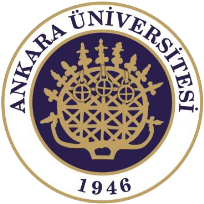 ANKARA ÜNİVERSİTESİ HUKUK FAKÜLTESİADALET MESLEK YÜKSEKOKULU MÜDÜRLÜĞÜİlgili Makama,Bilindiği gibi ülkemizde Mesleki Eğitim- Öğretim kurumlarının en önemli hedeflerinden biri, iş dünyasında ilgili sektörler için ihtiyaç duyulan nitelikli ara elemanların yetiştirilmesidir. Ülkemizde hukuk- adalet hizmetleri sektöründe gereksinim duyulan nitelikli ara eleman ihtiyaçlarını karşılama görevini 1979 yılından beri üstlenen Ankara Üniversitesi Hukuk Fakültesi Adalet Meslek Yüksekokulu için, mesleki eğitim ve öğretimde kalite son derece önemlidir.  TC Anayasasında devletin temel niteliklerinden biri olarak belirtilmiş hukuk devleti ilkesinin gerçekleştirilmesinde hukukçuların yanında hukuk hizmetleri sektöründe çalışan mesleki ara personelin önem ve katkısı inkâr edilemez. Yüksekokulumuzun misyonu hukuk- adalet hizmetleri sektörüne yönelik en kaliteli iş gücünü yetiştirip temin etmektir. Bu amaçla yüksekokulumuzda günün gerektirdiği ve sektörün talep ettiği tüm bilgi ve becerilere sahip öğrencilerin yetiştirilmesi için eğitim-öğretim faaliyetleri gerçekleştirilmektedir. Bu bağlamda öğrencilerimiz teorik ve uygulamalı dersler almaktadır. Ancak mesleki eğitim ve öğretimin işyerinde staj uygulaması suretiyle deneyim edinmeyi gerektirdiği de inkâr edilemez. Bu nedenle öğrencilerimizin birinci sınıfın sonunda olmak üzere toplam 30 iş günü staj yapmaları zorunlu kılınmıştır. Ceza ve Tevkif Evleri ile yapılan protokol gereğince “Ceza İnfaz ve Güvenlik Hizmetleri programında” öğrenim görmekte olan öğrencilerimizin staj eğitimleri Ceza İnfaz Kurumlarında yapılmasına olanak sağlanmaktadır. Staj eğitimi yaz tatili döneminde yapılacak olup, talepler Cumhuriyet Başsavcılığına yapılarak öğrenciden dilekçe, öğrenci belgesi, staj formu, kimlik belgesi ve Başsavcılığın uygun görüşü ile birlikte Ceza ve Tevkif Evleri Genel Müdürlüğüne gönderilmesi gerekmektedir. Staj başvuruları Ceza ve Tevkif Evleri Genel Müdürlüğünce değerlendirilip, öğrencilerimizin staj yerleri Genel Müdürlük tarafından okulumuza bildirilecektir.Gerekli desteği sağladığınız için size ve kurumunuza şimdiden teşekkürü borç bilir gereğini bilgilerinize arz ederim.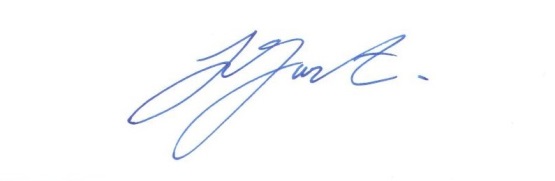 								   En içten SaygılarımlaDr. Öğretim Üyesi İ. Hakan FURTUN	Yüksekokul Müdürü